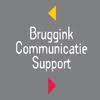 Nascholing: DNA-diagnostiek, precision medicine en immunotherapie in de kliniekAccreditatie is aangevraagd.Maandagmiddag 5 oktober 2020Lokatie conferentiecentrum Engels RotterdamIntroductieVoor een optimale behandeling van patiënten met kanker blijft de diagnostiek naar de intrinsieke kenmerken van de primaire tumor en soms ook van de metastasen van het allergrootste belang. Diagnostiek van het DNA van de tumor, tot nu toe vaak in fragmenten, maar tegenwoordig ook in zijn geheel door middel van whole genome sequencing, kan soms aanknopingspunten geven voor zeer persoonsgerichte therapie. Er komen ook testen op basis waarvan voorspeld kan worden in hoeverre een patiënt wel of geen baat zal hebben van targeted therapy of immunotherapie.Om goed met deze informatie te kunnen omgaan is het belangrijk dat behandelaars goed op de hoogte zijn van de achtergrond van deze nieuwe testen, die behulpzaam zijn bij precison medicine.Bij aanvang van dit symposium wordt begonnen bij de basis: hoe zit het ook alweer met DNA, RNA, het genoom en hoe hebben deze invloed op de door de behandelaars gebruikte targets? Hoe moeten zij alle testuitslagen van bio-informatica interpreteren. Ook in de testen is er een grote variatie waar gebruik van kan worden gemaakt bij de analyse van de data. Welke zijn toepasbaar of klaar voor inzet in de algemene oncologische praktijk? Een aantal zeer praktische zaken betreffende biomarkers van nu en in de nabijetoekomst zullen belicht worden.Goede diagnostiek is in aanvang kostbaar, maar kan soms meer behandelingen mogelijk maken, maar ook op behandelkosten besparen. Het is belangrijk dat financiële en logistieke barrières hierbij geïdentificeerd en opgelost worden. De discussie aan het einde van het symposium kan daarbij helpen.Het minisymposium heeft een regionaal karakter, maar deelnemers uit geheel Nederland zijn welkom. Het is de bedoeling dat het symposium begin 2021 herhaald zal worden op een locatie in het Noorden en Zuid-Oosten van het land.Organisator: Gerhard Bruggink (Bruggink Communicatie Support) in samenwerking met:                        prof. dr. Peter van der Spek, hoogleraar Klinische Bioinformatica Erasmusmc en                            prof. dr. ir. Koos van der Hoeven, emeritus hoogleraar Medische Oncologie Radboudumc en                        medisch directeur Hartwig Medical Foundation.Doelgroep:    Primair alle medisch specialisten (en artsen in opleiding), die systemische behandeling                               bij kanker geven. Overige belangstellenden (secundair)
		Accreditatie wordt aangevraagd bij de ABAN, NIV en NVALT
De bijeenkomst zal fysiek met ± 40 deelnemers plaatsvinden. Daarnaast zal de nascholing gestreamd wordenen online life te volgen zijn.
Deze nascholing wordt financieel ondersteund door de Personalised Healthcare Alliantie, Bayer en Pfizer.Deze organisaties hebben op geen enkele wijze invloed op de inhoud van het programma.De deelnamekosten bedragen 50 euro Informatie en inschrijving: www.brugginkcommunicatiesupport.nlNa inschrijving ontvangt u een deelnamebevestiging en een faktuur Het programma maandagmiddag 5 oktober:Dagvoorzitters: prof. dr. Peter van der Spek, hoogleraar Klinische Bioinformatica Erasmusmc en prof. dr. ir. Koos van der Hoeven, emeritus hoogleraar Medische Oncologie Radboudumc en medisch directeur Hartwig Medical Foundation.Locatie: 		Conferentiecentrum Engels Rotterdam12.30-13.00	Ontvangst met koffie, thee en een inlooplunch.13.00-13.15	Welkom en introductie. Prof. dr. ir. Koos van der Hoeven, emeritus hoogleraar Medische Oncologie Radboudumc en   medisch directeur Hartwig Medical Foundation.Prof. dr. Peter van der Spek, hoogleraar Klinische Bioinformatica Erasmusmc.		13.15-13.45	De basis, van DNA via RNA naar whole genome sequencing, exome sequencing en genenpanels. Lessons learned from primary immunodeficiency. Prof. dr. Martin van Hagen, internist, hoogleraar Klinische Immunologie Erasmusmc.13.50-14.10	CPCT, DRUP: wat is tot nu toe bereikt en wat zijn de ontwikkelingen?			Prof. dr. Stefan Sleifer. Hoogleraar medische oncologie Erasmus MC			14.15-14.35	DNA-diagnostiek bij kanker om de prognose te bepalen: alleen WGS of Nanostring  		technologie? Prof. dr. Casper van Eijck, hoogleraar Chirurgie, Erasmusmc.           14.40		Pauze (15 minuten)14.55-15.15	Zijn er DNA-profielen of andere biomarkers klaar voor toepassing in de oncologische praktijk, met name bij longkanker? Prof. dr. Joachim Aerts. Hoogleraar Longziekten Erasmusmc			  15.20-15.40	Immunotherapie bij het melanoom: het liefst zo vroeg mogelijk.
		Prof. dr. Fons van den Eertwegh, internist oncoloog onderzoeker (melanoom, urologischetumoren, Immuno therapie) UMC Amsterdam15.45		Panel discussie met de gastsprekers, beleidmakers van zorgverzekeraars, ZorgInstituut                                                  Nederlanden en de cursisten.16.30		Afsluitend drankje		Inschrijven:  KNOPDeelnamekosten € 50 per persoon.
Na inschrijving ontvangt een bevestiging met alle noodzakelijke aanvullende informatie ende faktuur.
Meer informatie: Gerhard Bruggink info@gerhardbruggink.nl / 06-21424899